Tradičné ukončenie sezóny 20181.12.2018 Brumov-Bylnice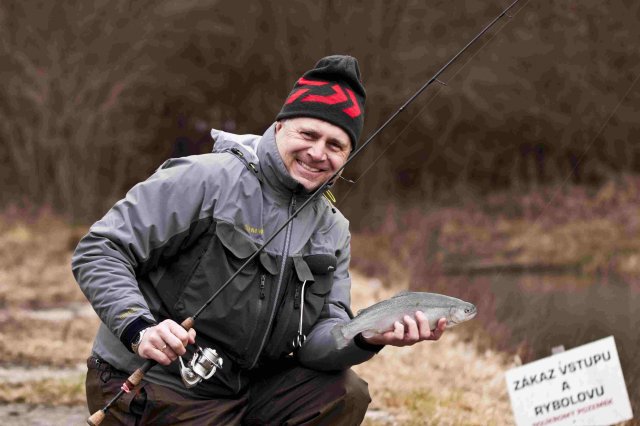 Podľa plánu športovej činnosti na rok 2018 MO SRZ Púchov, Trenčín 
a Dubnica nad Váhom usporiada nebodované preteky jednotlivcov v prívlači.Účastníci pretekov:Pretek sa koná pre registrovaných aj neregistrovaných pretekárov.Maximálny počet pretekárov je 48.Termín konania:  01.12.2018Miesto konania:  súkromný rybník Brumov-Bylnice – Areál bývalého pivovaru pod hradom BrumovOrganizačný štáb:Riaditeľ pretekov:    			Ing. Vlastimil Těšický Garant Rady SRZ:  			PhDr. Sámela JaroslavHlavný rozhodca:  			Robert CrkoňTechnický vedúci:  			Juraj VáclavíkBodovacia komisia: 			Ing. Peter Klimovský, Mgr. Pavol KadlecZdravotnícke zabezpečenie: 	112Technické pokyny: Preteká sa v disciplíne LRU - prívlač podľa prepisov pre športovú činnosť SRZ 2012 a platnými dodatkami. Loví sa v troch sektoroch, v 1. kole 30 min., v 2. kole 45 min. a v 3. kole 60 min. lovu. Bodovanie rýb:V zmysle predpisov pre športovú činnosť podľa bodovania na pstruhových vodách:1 ryba = 1 bodostriež do 15 cm = 0,1 boduPopis trate:Podhorské jazero, dno bahnité, miestami kamenisté, hĺbka toku 0,3 až 3,5 m, brehy s trávnatým porastom.Sektory A, B,C:  Vyznačené okolo celého jazera po jeho obvode.Náhradná trať:  	Nie je.Výskyt rýb: 		Pstruh potočný, pstruh dúhový, jalec, šťuka, zubáč, ostriež, kvakoš zelený a ostatné druhy dravých rýb.Zraz účastníkov a štáb:V chatke pri rybníku Brumov-Bylnice – Areál bývalého pivovaru pod hradom Brumov.Časový harmonogram:7:00 - 7:30	Zraz účastníkov a žrebovanie 7:30 - 7:45  	Otvorenie pretekov7:45 - 8:15 	Presun na stanovištia1.KOLO:  	1.časť  (nepárne čísla) 	8:15 - 8:45                 	2.časť  (párne čísla)     	9:00 - 9:30Prestávka a presun: 			9:30 -10:002.KOLO:  	1.časť (nepárne čísla) 	10:00 - 10:45                 	2.časť (párne čísla) 		11:00 - 11:45Prestávka a obed: 				11:45 - 13:303.KOLO:  	1.časť  (nepárne čísla) 	13:30 -14:30                 	2.časť  (párne čísla)    	14:45 -15:45Vyhodnotenie pretekov:       16:30Záverečné ustanovenia:• 	Uzávierka prihlásenia pretekárov je 28.11.2018.• 	Záujemcovia nahlásia svoju účasť Jurajovi Václavíkovi na mailovú adresu oruj6@centrum.sk, príp. SMS na č. tel. 0903 861 220.             Štartovné 20 € / uhraďte na č.u.: SK39 0900 0000 0050 4945 3417 /treba uviesť meno/. Zoznam prihlásených pretekárov bude priebežne zverejňovaný na www.klubprivlace.sk .• 	V cene štartovného je obed ( raňajky, obed a ostatné občerstvenie).• 	Preteká sa za každého počasia. V prípade kalamitnej situácie si organizátor vyhradzuje právo zrušenia pretekov a vrátenia štartovného o čom budú prihlásení informovaní.• 	Všetci pretekári pretekajú na vlastné nebezpečenstvo.• 	Parkovanie je možné iba po značku zákaz vjazdu.Bližšie informácie:Juraj Václavík 0903 861 220